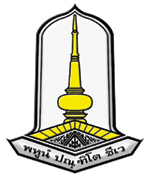 Application form for consideration of animal ethics and ethicsFor scientific work Mahasarakham university1. Name of the project requesting the use of animals for scientific work(Thai)……………… ... ……………………………………… ... ......... ……………………… .. …………………………… ... …………………………………… ... ……………….… ………………………………. …………… ... ……………… ....................... .................................................. ...................... (English) ……………… ... ……………………………………… ... ......... ……………………………… ..… ………………………… ... ……………………………………………………………………………………………………… ............ .................. .................. ................................ .................................................. .............................   Name of a large project that has a sub-project that uses animals (if any)(Thai)……………… ... …………………………………………… ......... …………………………… .. ………………………… ... …………………………………… ... ……………… . ………………………………………………………………………… ..................... .................................................. ........................................ (English) ……………… ... ……………………………………… ... ......... ……………………………… ..… ………………………… ... ……………………………………………………………………………………………………… ............ .................. .................. ................................ .................................................. .............................2. Information about animal users for scientific work2.1 Project Leader (** In case the student is the project leader, Please specify name of thesis advisor) Name-Surname:Thai (Mr / Mrs / Miss / Others) ......................... .................................................. .................................................. .........English (Mr./Ms./ Mrs./Others)…….…………………………………………………………………………………… .. .…………….……........Academic Positions……………………………..……..………………. Other positions …………………………… .. ……………………………….Education Qualifications............................................... ......... branch specializes ........................................ ......................... .... .... ......status      teacher faculty officer / institution.                 Student  Bachelor's Degree  Master's Degree  Doctor's Degree                  Others, please specify ........................... ..Contact Location (Department / Faculty / Institute)……………………………………………………………………………………………………… …………………………………………………………………………………………………………………………………………… ………………………………………………………………………………………………………Phone ………… ...... ............................ Fax ........................ E- mail: ……………. ……………………………… ..Thesis Advisor Principal Name.................................................. .................................................. ...............................Position................................................. ............................workplace................... .................................................. .........Phone .......... .................................. Fax ........................ E- mail: ……………. ……………………………… ..2.2 Project participants (Can increase / decrease according to the number of project participants)2.2.1) Name-Surname …………………………………………………… .... ……… .Position ……………………… ..… .. …… .. ………………… ..workplace……………………………….……………………….…….………….…….………………………………… ………………………………….Phone .......... .................................. Fax ........................ E- mail: ……………. ……………………………… ..2.2.2) Name-Surname ……………………………………………………… ……….…………Position….……………………..…..……..………………..workplace……………………………….……………………….…….………….……………………….……………… ………………………………….Phone .......... .................................. Fax ........................ E- mail: ……………. ……………………………… ..2.2.3) Name-Surname ……………………………………………………. ...…….…………Position…………………………..…..……..………………..workplace……………………………….……………………….…….………….…………………………….………… ………………………………….Phone .......... .................................. Fax ........................ E- mail: ……………. ……………………………… ..2.2.4) Name-Surname ……………………………………………………. ...…….…………Position…………………………..…..……..………………..workplace……………………………….……………………….…….………….………………………………….…… ………………………………….Phone .......... .................................. Fax ........................ E- mail: ……………. ……………………………… ..2.3 Person in charge to treat animals for scientific workProject Leader            No. m Partner2.2.1   2.2.2   2.2.3   2.2.4            Other (please specify name-surname / status / contact place) .................................. .................................................. ....................................................... .................................................. .................................................. .................................................. .................................................. .................................................. .................................................. ..................      2.4 Experiences in working with animals for scientific work(please attach a copy of the animal use permit for scientific work of animal users)            2.4.1 Project leader         is an experienced animal user for ........ years                        no experienceexperience.    teaching  Course name / Course ........................... ............... Testing project name ........................... ...........................  Research, Project Name ........................... ................................................. workshop Project Name................................................ ...................... Others, specify ........................... .................................................. ................. trained in research ethics in animals for scientific work     From................................................. ...............................When (specify)............................................... ...........Animal license number for scientific work ........................ .................................................. ..                         never been trained in animal research ethics for scientific workCurrently, the researcher has a number of projects that use animals in their responsibilities. ........................ project            2.4.2 Project co worker 1  the use of animals experienced year .........                        no experienceexperience.    teaching  Course name / Course ........................... ............... Testing project name ........................... ...........................  Research, Project Name ........................... ................................................. workshop Project Name................................................ ......................Others, specify ........................... .................................................. ................. trained in research ethics in animals for scientific workFrom................................................. ...............................When (specify)............................................... ...........Animal license number for scientific work ........................ .................................................. ..  never been trained in animal research ethics for scientific workCurrently, the researcher has a number of projects that use animals in their responsibilities. ........................ project            2.4.3 Project co worker 2 the use of animals experienced  year ........            inexperienced.experience.    teaching  Course name / Course ........................... ...............Testing project name ........................... ...........................  Research, Project Name ........................... ................................................. workshop Project Name................................................ ......................Others, specify ........................... .................................................. ................. trained in research ethics in animals for scientific work     From................................................. ...............................When (specify)............................................... ...........Animal license number for scientific work ........................ .................................................. ..              never been trained in animal research ethics for scientific workCurrently, the researcher has a number of projects that use animals in their responsibilities. ........................project2.4.4 The Project attendance 3  the use of animals experienced year .........                        no experienceexperience.    teaching  Course name / Course ........................... ............... Testing project name ........................... ...........................  Research, Project Name ........................... ................................................. workshop Project Name................................................ ......................Others, specify ........................... .................................................. ................. trained in research ethics in animals for scientific workFrom................................................. ...............................When (specify)............................................... ...........Animal license number for scientific work ........................ .................................................. ..  never been trained in animal research ethics for scientific workCurrently, the researcher has a number of projects that use animals in their responsibilities. ........................ project2.4.5 The Project attendance 4 the use of animals experienced year .........                        no experienceexperience.    teaching  Course name / Course ........................... ............... Testing project name ........................... ...........................  Research, Project Name ........................... ................................................. workshop Project Name................................................ ......................Others, specify ........................... .................................................. ................. trained in research ethics in animals for scientific workFrom................................................. ...............................When (specify)............................................... ...........Animal license number for scientific work ........................ .................................................. ..  never been trained in animal research ethics for scientific workCurrently, the researcher has a number of projects that use animals in their responsibilities. ........................ project3. Name of project coordinator and responsible person in case of an emergency3.1) Name-Surname ………………………………………………… .... .... ...... Position………………………..…..……..…………………..workplace……………………………….……………………….…….………….…….………………………………… ………………………………….Phone .......... .................................. Fax ........................ E- mail: ……………. ……………………………… ..3.2) Name-Surname …………………………………………………………… ….…………Position….……………………..…..……..………………..workplace……………………………….……………………….…….………….……………………….……………… ………………………………….Phone .......... .................................. Fax ........................ E- mail: ……………. ……………………………… ..4. Name of veterinarian for the unit and veterinarian for the project4.1) Name-Surname …………………………………………………… .... ……… .Position ……… ……………… ..… .. …… .. ………………… ..workplace……………………………….……………………….…….………….…….………………………………… ………………………………….Phone .......... .................................. Fax ........................ E- mail: ……………. ……………………………… ..Professional license number ........................... .................................................. ..............................4.2) Name-Surname …………………………………………………………………………… Position ………………………… ..… .. ......... ……………… ..workplace……………………………….……………………….…….………….……………………….……………… ………………………………….Phone .......... .................................. Fax ........................ E- mail: ……………. ……………………………… ..Professional license number ........................... .................................................. ..............................5. Type of project being considered Please mark      new project       Existing project Please specify the project code which has been approved ................... Existing projects that have already been approved and need to be amended (Please provide details in Section 5.1)   No change of protocol                 There is a change in the protocol.Existing projects that continue to request extension of approval certificates for the operation of raising and using animals.            (Please provide details in 5.2)No change in Protocol                 There is a change in Protocol5.1. If it is an original project that has been certified and needs to be amended. Please mark  Amendments Project name Project leader                ProjectPartner  Responsible Person for Working with Animals                Project objectives                Extension of project time                research methodology And techniques for treating animals Number of animals Other (specify) .................................. .................................................. .................................................. ........Please specify the details of the amendment in the section to be edited.………………………………………………………………………………………………… ............. ............ ……………………………………………………………………………………………………… ……………………………………………………………………………………… ……………………………………………………………………………………………………………………………………… .......... ......................... ..................…………………………………… ………………………………………………………………………………………………… ............. ............…………………………………………………………………………………………………… ............................................. ....................................................... ……………………………………… ………………………………………………………………………… ...................... ...5.2 If the project is a continuation of the previous project that has been considered ethical and ethical use of animals for scientific work Please explain the similarities and differences of this project and the original project in detail.………………………………………………………………………………………………… ............. ............ ……………………………………………………………………………………………………… ……………………………………………………………………………………… ……………………………………………………………………………………………………………………………………… .......... ......................... ..................…………………………………… ………………………………………………………………………………………………… ............. ............…………………………………………………………………………………………………… ............................................. ....................................................... ……………………………………… ………………………………………………………………………………… ………………………………………………………………………………………………………………… ....... ..................……………………………………………………………………………………… …………………………………………………………………………… ..................... .... ………………………………………………………………………………………………………………………. ........................……………………………………………………………………… …………………………………………………………………………………………… ............... .......... ………………………………………………………………………………………………………… ……………………………………… ......................... ......6. Nature of work that uses animals7. Funding source / budgetProject start ………………………………… .. (Date)  End of project ........................... (Date)           Total duration ........................... (Date)  funding                                       Funding received .................................................. .................................................. .............................                                      Budget received ........................... .....baht                                      Funded duration ………………………………….(Month year)                                       is submitting a request                                      The funding source being requested …………………………………………………………………… ........................ ...........                                      Budget submitted for request ........................... ...baht                                      Time period to submit a scholarship ……………………………..(Month year)                                       private                                      funds, funding sources received .................................................. .................................................. .............................                                      Budget ........................... ...................baht                                      Funded period ……………………………..(Month year)8. Introduction to theory, hypothesis and project framework (Provide general information Went from reviewing the literature related to this project to understand why this project was to be Help understand the importance of the project and ensure that no duplicate research is performed and no other means are used instead of animals With the reference document being reviewed).......................................... .................................................. .................................................. .................................................. .......... .................................................. .................................................. .................................................. ...... ...... .................................................. .................................................. .................................................. ..... ............... .................................................. .................................................. .................................................. .................. .................................................. ... .................................................. .................................................................................................... .................................................. ...................................................................................................................................................... .................................................. .................................................. ................................. .................................................. .................................................. .................................................. ............................... .................................................. .................................................. .................................................. .............................. .... .................................................. ........................... .................................................. .................................................. .................................................. .................................................. .................................................. ................................................. .................................................. .................................................. .................................................. ................................. .................................................. .................................................. .................................................. ............................... .................................................. .................................................. .................................................. .............................. .... .................................................. ........................... .................................................. .................................................. .................................................. .................................................. .................................................. ................................................. .................................................. .................................................. .................................................. ................................. .................................................. .................................................. .................................................. ............................... .................................................. .................................................. .................................................. ..............................9. Objectives of project (Specify objectives that must be achieved from the implementation of this project Which must be consistent with the title And methods of education)........................... .................................................. .................................................. .................................................. .................. .................................................. .................................................. .................................................. ............................................... .................................................. .................................................. .................................................. ................................................ .................................................. .................................................. .................................................. ................................................. .................................................. .................................................. .... .................................. .................................................. .................................................. .................................................. ............................................. ..... .................................................. .................................................. .................................................. ...........................10. Reasons to use animals (Revealing the necessity of implementing the project in accordance with the animal use ethics for scientific purposes and 3Rs principles, with reference to the end)10.1 There are other methods that may be used. Instead of animals? And give reasons as to why other methods are not used instead of animals (Replacement) (shows the reason for the need to use animals and information / evidence showing that there is no other way to replace animals)……………………………………………………… .. .. ………. ………………………………. ……… ............................. .................................................... ………………………………………………… .... ………. ………………………………. ……… ........ .................................................. ....................………………………………………………… .... ………. ...... .................................. ...... ......................................... .......... …………………………… .... ………. ……………………………….… .................................................. ............................………………………………………………… .. .. ………. ………………………………. ……… ............................. .................................................10.2 If there is a reason why it is necessary to use experimental animals and not be able to use alternative methods What are your methods or guidelines for reducing the number of experimental animals to a minimum? (Reduction)…………………………………………………… .... ………. ....... .................................. ...... ................................................... …………………………… .... ………. ………………………………. ……… ................ .................................................. ............………………………………………………… .... ………. …………………………… .............................. .................................…………………………………………… .......... ............ ................…………………………………………………… .......................................... ............………………………………………………… .... ………. …………………………… .............................. .................................10.3 How have you treated animals? For the least pain to the animals (Refinement)……………………………………………… .... ………. …………………………………. .............................. ..............................………………………………………………… .... ………. …………………………………………………………… .................................................. .…………………………………………………… .... ………. ………………………………. ……… ...... .................................................. ......................………………………………………………… .... .... ………………………………. .......... ................................................................ ………………………………… .... ………. ………………………………. ................................................. .............................11. Benefits to humans or animals Expected academic benefits, science, technology and innovation (Showing how useful the project is to Create new knowledge in biological science, medicine, public health and agriculture, which can be applied to science and technology or to improve the quality of life of people, animals, environment, society and economy)11.1 Summary of benefits to humans or animals…………………………………………………… .... ………. ………………………………. ……… ....... .................................................. .....................………………………………………………… .... ........... ……………………………. .......... ................................................ ……………………………… .... ………. ………………………………. ……… ............... .................................................. .............11.2 Summary of benefits for academic progress…………………………………………………… .... ………. ………………………………. ……… ....... .................................................. .....................………………………………………………… .... ........... ……………………………. .......... ................................................ ……………………………… .... ………. ………………………………. ……… ............... .................................................. .............11.3 Summary of science development benefits Technology and innovation…………………………………………………… .... ………. ………………………………. ……… ....... .................................................. .....................………………………………………………… .... ........... ……………………………. .......... ................................................ ……………………………… .... ………. ………………………………. ……… ............... .................................................. .............12. Information about animals used in the project      12.1 Animal type Mouse        Rat         hamster   Guinea pig      Rabbit          Dog              Pigs               Cows               Goats              Sheep Fish             Shrimp                 Crabs                  Insects             Earthworms          Genetic                  animalsspecial conditions such as pregnant / breastfeeding / spay / castration / hysterectomy etc           Other (please specify) ....... ..............................12.2 Animal species Outbred strain Species name ………………………………………  Inbred strain Name of species …………………………… .. Mutant species names ……………………………… ... ………… .. Transgenic    r Knockout    r Knock in Hybrids between species and strains …………………….  Others (please specify) …………………… ......12.3 Gender  who           wife12.4 Age …………………… .. weeks ..................... months ……………… days12.5 Weight …………………… grams ........................ kilogram12.6 The period of use of animals throughout the project begins ………………………………… .. ………… (Date)  End ............................... ..... (Date)           Total duration ........................... (Date) 12.7 Number of animals used throughout the project ……...............body (Shows the principles for determining the number of animals Appropriately using statistical principles)…………………………………………………… .... ………. ………………………………………………… .................................................. ............................………………………………………………… .. .. ………. ………………………………. ……… ............................. .................................................... ………………………………………………… .... ………. ………………………………. ……… ........ .................................................. ....................………………………………………………… .... ………. ...... .................................. ...... ................................................... …………………………… .... ………. ………………………………. ……… ............. .................................................. ...............12.8 Why choose animals for this kind of scientific work in the project? Have studied before? As well as criteria for determining the number of animals for scientific use (Presenting a review of relevant literature and identifying references or relevant evidence to justify and the necessity of using animals for scientific work, both species and this number in the project).......... ………………… … .. ………………………………………… .... ……………………………………………………………………… …………………… ..........……………………… .. ………………………………………… .... .......... ……………………………………………………………………………… ..........……………………… .. ……… ………………… ............... .... ....... ..........................................................................................................  ……………………… .. ………………………………………… .... ………………………………………………… ………………………………………… ...…………………………… .. …………………………………………. .........…………………………………………………………………………………… .......... …………… ……… .. ………………………………………… .... ……. …………………………………………………………… ………………………… ...…………………………… .. …………………………………………… .... .... ...... …………………………………………………………………………………… ...13. In case it is necessary to use protected wild animals, conserved wildlife, nature animals, pets must also specify reasons and necessity as to why other types of animals cannot be used and fill in animal information in Article 12. In the case of necessity Use protected wild animals. Preserved wild animals must specify what types of protected wild animals and how to comply with the provisions of laws and policies regarding Fully and strictly related By attaching a copy of the Wildlife Conservation Wildlife Sanctuary Protection License, present to the NSF, before proceeding.………. ……………………… .. ………………………………………… .... ……………………………………… ………………………………………………… ...…………………………… .. ……………………………………… ...... ...... .... ...... …………………………………………………………………………………… ...………………… ……………… .. ………………………………………… .... ……………………………………………………… ………………………………… ...…………………………… .. ……………………………………………… .... ………. …………………………………………………………………………………… ...…………………………… .. ………………………………………… .... ……………………………………………………………………… ………………….......... …………… ……… .. ………………………………………… .... ……. …………………………………………………………… ………………………… ...…………………………… .. …………………………………………… .... .... ...... …………………………………………………………………………………… ...14. Animal production / source of origin for scientific work used in the project      14.1 Place of production / source of animals (Specify the production license number ..................... / if any)           cultivate and propagate by oneself in the organization Faculty or institution, specify origin........................... .................................................. ............................................. ordered from the source Foreign species breeding Specify the source ........................... .................................................. .......................................... Order from other breeding areas within the country Specify the source ........................... .................................................. .......................................... Example from certified research (Specify project code ............................ certificate number ............... ..................) Donated animals or animals owned by the owner (attach donation documents or consent from the owner) other (specify) ……………………………………………………………………………………………………………………………….    14.2 Quality of animals from production / origin There is evidence showing a breed. And the genetic stability of the breed that needs to be inspected There is evidence that strict hygienic conventional systemscan be petThere is evidence to be confirmed as a pet with a special sterile system (SPF). System)(Specify the type of infection ......... ......................... .................. ................................. ..) evidence to verify that the animals are fed with sterile integrity (Germ free system) no evidence or document process. D Other (please specify) ................................................................................................................................. ……….    14.3 Potential of the place of production / origin of animals       There are methods of breeding that show that the desired species can be bred in all forms of sex, age, weight and quantity as required. The service can be delivered using standards. International Animal TransportOther (please specify) …………………………………………………………………………………………………………… ……………….15. Transport animals for scientific work to laboratories and animal preparation before the start of the project.      15.1 Transporting animals for scientific work (Answer: only if animals are transported from outside the university)  with temperature control  with adequate ventilation  with prevention of infection  containers for animals are stable and strong (specify type, size and type of container)... ... .................. .................................................. ....................................................  there is enough space(Specify the size of the area) ........................... ................................ ....... ... ... ……………………………………………………………………………………………… ..  destination within 1 day (specify location Shipping Location Pick up Date-Time Pick-up With the document attached to the transportation of animals) ........................... .................................................. .................................................. .........................  other (specify) ................... .................................................. .................................................. ...................................15.2 Preparing animals for scientific work before the start of the project  There is a deworming. Name of anthelmintic drug ................ number ......................... time ................. ..Date …………………… week   There is an injection or vaccination, vaccine name ........................ amount .... ............... times ................... days .................. week    animal breaks periodically Time ................... Day .................. week   Other (specify) ……………………………………… …………………………………………………………………………………………… ..16. Place of raising and using animals for scientific work of the project     Animal Center Mahasarakrm universityDocument number, place of registration for animals for scientific work ………………………………………           other agencies please specify.……………..…………………….…………………………………………………………..Document number, place of registration for animals for scientific work ……………………………………………17. Environment of animal raising for scientific work     17.1 Animal raising standards for scientific purposes  Not systematic / natural release (Non-conventianal / Natural habitat)  Conventianal  Strict Hygienic Conventional (SHC)                          Specified Pathogen Free (SPF)  Germ Free  SystemBiohazard Containment  Animal Biosafety Level (ABSL) 1, 2, 3, 4)  Others (specify) …………………. ………………………………………………………………… 17.2 Room environment / laboratory location for scientific work  Temperature  ............. Degrees celsius  relative humidity .......... ...%  illumination .................Lux or .................... Footcandle,day-night lighting ratio ............... Continue hours ............... Hours  No noise  No foul smell disturbing  Good ventilationGood           systemelectrical and water supply system 17.3 Cages / pens / animal raising areas for scientific purposescages  Animal........................ .. m  cage hanging (Hanging cage) ........................ .. ma  cage-type Metabolic cage size ........................ .. square meters.  rectangular cage (Shoebox), size (length X width X height) ...................... ... ... ... cmmade ofmaterials, r stainless steel  r plastics  r Other (please specify) ..... ...........................  other (specify).................. .................................................. ..............................  Number of animals Raise .......... ..... ...... Cage / Cage / Cage     17.4 Scientificfood 17.4.1 Types of food  Commercial pellets  Sterile diet  Ground food special formulaFood testing substances Chemical compound in food (Compound supplemented) (Name and source of production) ………. ……………………………………………………………. ……… r No  other(specify) ……………. …………………… .. ………………………………………17.4.2 form offeeding  a feeding rate has to eat all the time(Adlibitum)  the timing and amount of food (Food restriction)for the period ......... ........................ times / hourNumber of giving ............................ timesGiving amount ........................... ....... g  Others (please specify) ……………………. ………………… ... …………………………………  17.5 Scientificwater 17.5.1 Type of water  Tap water                   RO water  chlorinated water …………………………… ppm  Others (specify) …………………………………………………………………………………17.5.2 Irrigation  Routine feeding (Ad libitum)  Specifying water restriction andtime of giving ......... ........................ times / hourNumber of giving ............................ timesGiving amount ........................... ....... l  Other (please specify) ........................... .... .............................. ............. …………… ..17.5.3 How towater  by filling a water bottle with a stopper and tubing  by means of an automatic irrigation system  Other (please specify) ................................................ ............. ………………………17.6 Sleeping material used for raising animals for scientific work      17.6.1 Type of sleeping mat Wood shavingsSawdust        Paper Sterile bedding Other materials (Specify) .......... .. ………………… ......................... .................................................. ........ not use sleeping pads            17.6.2 Secondary material changesleeping every other day every 2 or 3 days a week, every other... ................... .................. …………………………… .. ………18. Project implementation period             as per project proposal form                 Start date ..................... end date .................................................. as the actual operation (If the date specified on the proposal is not the same)                 Start date ..................... end date .................................................. .19. Research methods related to animals for scientific work.19.1 Research design (Experimental Design)19.1.1 Statistical principles or methods used in research design Calculation andsize determination          sample(specify details)....................... .................................................. .................................................. .................................................. .................................................. .................................................. .................................................. .................................................. .................................................. .................................................. .................................................. ........................................ .................................................. ...................................................................................................................................................... .................................................. .......................... .................................................. .....19.1.2 Segmentation of experimental groups divided into .......... ...... trial group Each group .......... ...         (Specify details)........................... .................................................. .................................................. .................................................. .................................................. .................................................. .................................................. .................................................. .................................................. .................................................. ...................................................................................................................................................... .................................................. .................................................. .................................................. .................................................. .................................................. .........................19.2 Please specify the procedures and methods of animal testing in detail. Regarding the testing of substances, animal asthma, surgery, pre and postoperative care Sampling from animals Animal husbandry And caring for the animals throughout the experiment, etc. (If the steps and methods of the experiment, especially the processing of animals, are complicated, please write a Flow Chart).................. .................................................. .................................................. .................................................. .................................................. .................................................. .................................................. .................................................. .................................................. .................................................. .................................................. .................................................. .................................................. ................. .................................................. .................................................. ...................................................................................................................................................... .................................................. .................................................. ..........19.3 Please specify the statistical principles and methods used in analyzing the experimental results of the project................................................... .................................................. ...................................................................................................................................................... .................................................. .................................................. ................................. .................................................. .................................................. ...................................................................................................................................................... .................................................. .................................................. .............................. .... .................................................. .................................................. .................................................. ...........................      19.4 Details of reference documents cited above (author's name, title, journal name, year of publication, volume, page ...).................... .................................................. .................................................. .................................................. .................................................. .................................................. .................................................. .................................................. .................................................. .................................................. .................................................. .................................................. .................................................. ........................... .................................................. .................................................. .................................................. .................................................. .................................................. .................................................. ...............................20. Methods and techniques of operating with animals for scientific work.      20.1 Specify methods and techniques for treating animals that you must use to treat animals in the project.             Capturing and controlling animals                                      Collecting samples from animals             sex separation                                                   asphyxiation             Animal markings                                 Peaceful Death (Euthanasia)           Substance                                                       Surgery (aseptic techniques) Stress and pain relief of animals     Transport of animals outside the operation Necropsy                                     Other (Specify) .... ...........................He has experience in making methods and techniques. With the animals used in the project………………………………………………………………………………………………………………………………… ……………………………… .. ………………………………………………………………………………………………… …………………………………………………………………………………………………………………………………………… ………………………………………………………………………………………………………      20.2 The substance and the quantity of the animals used inProject.the           none              Yes (specify)            Substances ........................... Give oral (by method .......................                     Quantity (specify units) ...............            Substances ........................... Skin layer (Intradermal) at the injection site                      Quantity (specify units) ...............            Substances ........................... Get under the skin (Subcutaneous) injection site               Quantity (specify units) ...............            Substances ........................... Intramuscular (Intramuscular) injection site                Quantity (specify units) ...............            Substances ........................... Intraperitoneal area at injection site                volume (specify unit) ...............            Substances ........................... Intravenously (Intravenous) blood vessels that use         volume (specify units) ...............            Substances ........................... Other (please specify                                                   Quantity (specify units) ...............20.3 Surgery, Practice Before and After Surgery By aseptic techniques              none             Yes (Specify)If surgery or implantation of tools or equipment in animals is performed Specify the name of the veterinarian who supervises Or the veterinary license number And can be checked at the Veterinary CouncilName-surname and professional license number of the veterinarian who supervises the animal-processing techniques of the project………………………………………………………………………………………………………………………………… .................................... ......... ................................................................................................... …………………………………………………………………… ..             20.3.1 Specify the nature of the surgery.                         Minor surgery                       Major surgery                         Survival surgery                    Non Survival surgery                       Single surgery                        r Multiple surgery      20.3.2 Specify procedures and details about surgery, such as animal asphyxia, surgery, pre and postoperative care, etc. If complicated, please write a flow chart consisting (*** In the case of surgery, the sterile technique must be told. Surgical site, surgical method, sutures, if any) with the name of the person responsible for the surgery and experience)………. …………………………………………………………………………………… .. ……………… …………………………………………………………………………………………………………………………………………… …………………………………………………………………………………………………………………………………………… .......................................................... .......................................................................................... …………………………………………………………………………… .. ………………………………………………… …………………………………………………………………………………………………………………………………………… …………………………………………………………………………………………………………………………………………… ……………20.4. Stress relief and pain in animals20.4.1 Identify the criteria for the classification of pain and suffering in the experimental animals (USDA pain and distress categories). The experimental animals used in the research are in the following groups Group B: Experimental animals are breeding, breeding, cultured for use in teaching, testing, experimentation, research or surgery. But not yet implemented for those purposes There Observing animals in natural living conditions Group C: animals being used in research that does not cause pain and suffering. The pain and suffering momentarily. Or caused only a small amount of pain and suffering Without the need for drugs to reduce pain Group D: animals were used in research to cause pain. Great suffering Anesthesia is necessary. Analgesic or sedative Group E: animals were used in research to cause pain. Suffering By not being able to give general anesthesia, analgesics or sedatives Scientific reasoning must be supported and approved by the Animal Research Ethics Subcommittee.20.4.2 Identify methods to relieve stress and pain. In the event that it is necessary to cause the animal pain but without          Soothes the pain for the animals Please clarify the reason.………………………………………………………………………………………………………………………………… …………………………… .. ………………………………………………………………………………………………… …………………………………………………………………………………………………………………………………………… …………………………………………………………………………………………………………. ……………………… …………………………………………………………………………………………………………………………………………… ..20.5 Anesthetic and analgesic20.5.1 Specify the type, trade name, properties, size used, method of drug administration, duration of drug action.………………………………………………………………………………………………………………………………… ……………………………… .. ………………………………………………………………………………………………… …………………………………………………………………………………………………………………………………………… ………………………………………………………………………………………………………            20.5.2 Identify methods to determine if an animal is at an appropriate level of asphyxia………………………………………………………………………………………………………………………………… ……………………………… .. ………………………………………………………………………………………………… …………………………………………………………………………………………………………………………………………… ………………………………………………………………………………………………………20.5.3 Specify cases of continuous use of anesthesia from surgery to kill animals in peace.………………………………………………………………………………………………………………………………… ……………………………… .. ………………………………………………………………………………………………… …………………………………………………………………………………………………………………………………………… ………………………………………………………………………………………………………      20.6 Collection of blood samples from animals used in the project              r none              r Yes (specify) theIn the event that anesthetic is used while collecting blood samples Specify the name of doping, duration and dose      .................................................. .................................................. .................................................. ..................................      .................................................. .................................................. .................................................. ..................................      .................................................. .................................................. .................................................. ..................................     20.7 Collection of other samples From the animals used in the project        20.7.1 Sampling of tissue or organ fragments          None               Yes (Specified)20.7.2 Collection of stool samples                     none                         Yes (specify)                        Use methods ........................... .................................................. .................................................. ....                        volume................................................. .................................................. .................................................. ..                        Storage time ........................... .................................................. .................................................. ....                        Types of cages or materials that help to collect samples ........................... ...........................20.7.3 Collection of urine samples                     none                          Yes (specify)                        Use methods ........................... .................................................. .................................................. ....                        volume................................................. .................................................. .................................................. ..                        Storage time ........................... .................................................. .................................................. ....                        Types of cages or materials that help to collect samples ........................... ...........................        20.7.4 Specify special operations And special equipment that is used to treat animals Including specifying the name of responsible person                           Use special equipment and experience (if any) (special equipment such as Ultrasound MRI and X-Ray etc.)………. ……………………………………………………………………… ……………………………………………………………………………………… .. ……………………………………… …………………………………………………………………………………………………………………………………………… …………………………………………………………………………………………………………………………………………… ………………………20.8 Transporting animals to off-site operations and processing (if any)20.8.1 Specifying the reason for the need to move the animals to use off-site.………………………………………………………………………………………………………………………………… ……………………………… .. ………………………………………………………………………………………………… …………………………………………………………………………………………………………………………………………… ………………………………………………………………………………………………………20.8.2 Specify the location where animals will be used………………………………………………………………………………………………………………………………… ……………………………… .. ………………………………………………………………………………………………… …………………………………………………………………………………………………………………………………………… ………………………………………………………………………………………………………20.8.3 Time of use of animals………………………………………………………………………………………………………………………………… ……………………………… .. ………………………………………………………………………………………………… …………………………………………………………………………………………………………………………………………… ………………………………………………………………………………………………………20.8.4 Methods of moving animals out of the rearing facility………………………………………………………………………………………………………………………………… ……………………………… .. ………………………………………………………………………………………………… …………………………………………………………………………………………………………………………………………… ………………………………………………………………………………………………………20.8.5 Methods of handling animals after the end of use………………………………………………………………………………………………………………………………… ……………………………… .. ………………………………………………………………………………………………… …………………………………………………………………………………………………………………………………………… ………………………………………………………………………………………………………20.9 End of experiment (Experimental Endpoint)20.9.1 Specify the criteria for considering the Early Endpoint ()...………………………………………………………………………………… ……………………………………………………………………………………… .. ……………………………………… …………………………………………………………………………………………………………………………………………… …………………………………………………………………………………………………………………………………………… ………………………20.9.2 Specify the criteria for determining the end point of an experiment to cause the animal to die in peace during the experiment without having to wait for the animal to die itself (Humane Endpoint)………. ……………………………………… ……………………………………………………………………………………………………………………… .. ……… …………………………………………………………………………………………………………………………………………… …………………………………………………………………………………………………………………………………………… ………………………………………………………20.9.3 Specify the reason for using the death as an endpoint. ........ ………………………………………………………………… …………………………………………………………………………………………… .. ………………………………… …………………………………………………………………………………………………………………………………………… …………………………………………………………………………………………………………………………………………… ……………………………20.10 Euthanasia20.10.1 Specify methods, equipment, places, and reasons for killing animals in a peaceful manner according to established standards andevidence.………………………………………………………………………………………………………………………………… ……………………………… .. ………………………………………………………………………………………………… …………………………………………………………………………………………………………………………………………… ………………………………………………………………………………………………………20.10.2 specifying methods for detecting animal deaths………………………………………………………………………………………………………………………………… ……………………………… .. ………………………………………………………………………………………………… …………………………………………………………………………………………………………………………………………… ………………………………………………………………………………………………………20.11 Necropsy20.11.1 Specify methods, equipment, places and prevention of spread of pathogens in carcass extraction.………………………………………………………………………………………………………………………………… ……………………………… .. ………………………………………………………………………………………………… …………………………………………………………………………………………………………………………………………… ………………………………………………………………………………………………………21. Treatment of animals after completion of the project      21.1 Treatment of animals after completion of the project             animal dies after surgery or specimen collection             The animals are still alive after the project is completed.Specify actions on live animals after the end of the project.                       cause the animal to die in peace                         Using animals in other projects                       Others (specify the method and reasoning).......... ………………………………………………………………………………………………… …………………………………………………………………………………………………………………………………………… …………………………………………………………………             Injection / inhaled anesthesia exceeded the limit (Specify type / quantity ........................... ..........................)             Cervical dislocation             Carbon dioxide inhalation             Using the guillotine to cut the head           Shooting with a gun           Others (specify) ........................... ..................................             If no animals are killed in peace Please specify the method of handling the animals after the end of the experiment.            .................................................. .................................................. .................................................. ..................................            .................................................. .................................................. .................................................. .................................................. .................................................. .................................................. .................................................. .................................................. .................................................. .................................................. .................................................. .. 21.2 Treatment of carcasses and waste after the project is completed (Please specify the method in detail)21.2.1 Specify the method of collection and disposal of animal carcass. Biopsy and used material To prevent the spread of pathogens, pollutants to the environment………………………………………………………………………………………………………………………………… ……………………………… .. ………………………………………………………………………………………………… …………………………………………………………………………………………………………………………………………… ………………………………………………………………………………………………………21.2.2 Identify equipment to prevent danger to operators. Prevention of the spread of toxins / pathogens (if any)......... ……………………………………………………………………………………… …………………………………………………………………… .. …………………………………………………………… …………………………………………………………………………………………………………………………………………… …………………………………………………………………………………………………………………………………………… ......21.2.3 Identify devices to prevent the spread of toxins / germs. ………………………………………………………………………………………………………………………………… ……………………………… .. ………………………………………………………………………………………………… …………………………………………………………………………………………………………………………………………… ………………………………………………………………………………………………………21.2.4 Specify equipment to prevent danger from operation with animals.………………………………………………………………………………………………………………………………… ……………………………… .. ………………………………………………………………………………………………… …………………………………………………………………………………………………………………………………………… ………………………………………………………………………………………………………Testimonialshereby undertakes to abide by the method proposed in the project. Don't give up Ensure that the amount of water and food sufficient for the needs Strictly prevent infection and spread of infection in accordance with established operating standards. And certifying that animals are used as efficiently as possible By recognizing the value of life and morality according to religious principles And will cause academic benefits or quality of life development Requires the least amount of animals to produce Highest accuracy Must deal with animals in a way that does not cause unnecessary stress or pain to the animal. As well as willing to supervise and promote the operation of animals for scientific work Mahasarakrm university Can track and check If you have any changes Other than those listed on the Scientific Research Ethics Application Form for Scientific Research Commission for the Promotion and Proceeding of Animals for Scientific Work Mahasarakrm university Will not endorse anysign................................................. ... Head of Research Project      (...........................) ...........)Date ......... Month .......................... ................. B.E. ........................sign................................................. ... chairman of thesis advisor committee                 (...........................) ...........) (In the case that the project leader is a student)Date ......... Month ................... ........................ B.E. ........................sign................................................. ... Head of Department / Department      (...........................) ...........)Date ......... Month .......................... ................. B.E. ........................(The applicant submitting the Form Sor Mor Jor. 62, 3 sets, the complete research project or the project proposal, and 3 CD-records, containing all document and research data in the form of Word document file and PDF file, amount 1 Sheet and requesting to add details in the form completely))"Information will be kept as confidential documents"           NOTE :   Mahasarakham University (Animal Ethics Committee) will consider the qualifications of the applicant for consideration as follows :1. 		Project leader or animal user Must have animal user licenses and have prior animal training experience before operating with animals.2. 	Students operating under the control of a licensed user of animals Must pass training for raising and using experimental animals in accordance with the code of conduct for animals for scientific work organized by the National Institute of Science and Technology. 6.1 Research          General research         Bachelor / Master / Doctoral research             General research         Bachelor / Master / Doctoral research             General research         Bachelor / Master / Doctoral research             6.1.1 Basic Research (Basic research)in the                                                              6.1.1 Basic Research (Basic research)in the                                                              6.1.1 Basic Research (Basic research)in the                                                     Behavioral Sciences (Behavioral science) Behavioral Sciences (Behavioral science) Immunology (Immunology)Microbiology (Microbiology)Microbiology (Microbiology) Nutrition (Nutrition) Pathobiology. Pathobiology  Pathobiology. Pathobiology  Parasitology Physiology         Physiology         Pharmacology Toxicology Toxicology Anatomy Biochemistry         Biochemistry         Neuroscience (Neuroscience) Biology (Biology)  Biology (Biology)  Other (please specify) ............. ...... ... ........................ .. 6.1.2 Applied research (please specify field)             ………………………………………………………………………………………………………………………………………………… ……………………… .. 6.1.2 Applied research (please specify field)             ………………………………………………………………………………………………………………………………………………… ……………………… .. 6.1.2 Applied research (please specify field)             ………………………………………………………………………………………………………………………………………………… ……………………… .. 6.2 Testing and / Monitoring 6.2 Testing and / Monitoring Food (Food)      Herb (Herb) Herb (Herb) Drugs (Drug)-toxic (Toxic substance)-toxic (Toxic substance) Water (Water) cosmetics (Cosmetic) Other (please specify) .............................. .. .............. Vaccine Diagnosis Biologics / Biosimilars Vaccine Diagnosis Biologics / Biosimilarsr 6.3 Bio-production (Biologics/Biosimilars)r 6.3 Bio-production (Biologics/Biosimilars)r 6.3 Bio-production (Biologics/Biosimilars) วัคซีน (Vaccine) เอ็นไซม์ (Enzyme)        เอ็นไซม์ (Enzyme)        แอนติบอดี (Antibodies) คอมพลีเมนท์ (Complement) คอมพลีเมนท์ (Complement) อื่นๆ (ระบุ)…………………………..... 6.4 Teaching job (Please specify course code Course names in both Thai and English And teaching level) 6.4 Teaching job (Please specify course code Course names in both Thai and English And teaching level) 6.4 Teaching job (Please specify course code Course names in both Thai and English And teaching level)subject code…...........................…….…................ ........ Number of credits ... .................................. ................ ...............................Course name (Thai) .................................. ................................. .................. ......................Course name (English) .................................. ................................. .................. ............Teaching level .............................. ...... .................................. .................................................. .......subject code…...........................…….…................ ........ Number of credits ... .................................. ................ ...............................Course name (Thai) .................................. ................................. .................. ......................Course name (English) .................................. ................................. .................. ............Teaching level .............................. ...... .................................. .................................................. .......subject code…...........................…….…................ ........ Number of credits ... .................................. ................ ...............................Course name (Thai) .................................. ................................. .................. ......................Course name (English) .................................. ................................. .................. ............Teaching level .............................. ...... .................................. .................................................. ....... 6.5 Academic Services (Specify job / project name And departments that receive academic services) 6.5 Academic Services (Specify job / project name And departments that receive academic services) 6.5 Academic Services (Specify job / project name And departments that receive academic services)Name of job / project ... .................................. .............. ................................................ ................................................ ...........Agencies that receive academic services ... .......... ...................... .......... ........................ ......................Name of job / project ... .................................. .............. ................................................ ................................................ ...........Agencies that receive academic services ... .......... ...................... .......... ........................ ......................Name of job / project ... .................................. .............. ................................................ ................................................ ...........Agencies that receive academic services ... .......... ...................... .......... ........................ ...................... 6.6 Breeding and breeding of animals 6.6 Breeding and breeding of animals 6.6 Breeding and breeding of animalsName of job / project ... .................................. .............. ................................................ ................................................ ...........Agency that wants to breed and breed animals. ............... ......................... .......... ..................... .............Name of job / project ... .................................. .............. ................................................ ................................................ ...........Agency that wants to breed and breed animals. ............... ......................... .......... ..................... .............Name of job / project ... .................................. .............. ................................................ ................................................ ...........Agency that wants to breed and breed animals. ............... ......................... .......... ..................... .............type of blood collectionTypes of vessels and the storage locationused doping /drugdosage,collection,storagefrequencyof from the vein.       (Venous blood) from the arteries      (Arterial blood) punch from the heart      (Cardiac puncture) อื่นๆ (ระบุ)..................................................Collect while animals are alive Collect after the end of the experimentTissue parts / Organ storage / OtherTissue parts / Organ storage / others1. ............................ ..................... Amount .................. ...........1. ..................... .............. Amount ................. ...........2. ..................... ............ Amount ................... ......2 ............... .............. Amount ................. .......3. ..................... ............ Amount ........................ ......... .............. Quantity ......... …………………